__________________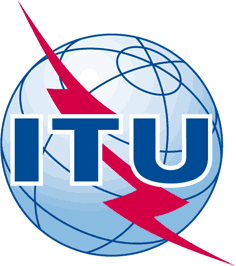 INTERNATIONAL TELECOMMUNICATION UNIONTELECOMMUNICATION
STANDARDIZATION SECTORSTUDY PERIOD 2017-2020INTERNATIONAL TELECOMMUNICATION UNIONTELECOMMUNICATION
STANDARDIZATION SECTORSTUDY PERIOD 2017-2020INTERNATIONAL TELECOMMUNICATION UNIONTELECOMMUNICATION
STANDARDIZATION SECTORSTUDY PERIOD 2017-2020INTERNATIONAL TELECOMMUNICATION UNIONTELECOMMUNICATION
STANDARDIZATION SECTORSTUDY PERIOD 2017-2020INTERNATIONAL TELECOMMUNICATION UNIONTELECOMMUNICATION
STANDARDIZATION SECTORSTUDY PERIOD 2017-2020INTERNATIONAL TELECOMMUNICATION UNIONTELECOMMUNICATION
STANDARDIZATION SECTORSTUDY PERIOD 2017-2020INTERNATIONAL TELECOMMUNICATION UNIONTELECOMMUNICATION
STANDARDIZATION SECTORSTUDY PERIOD 2017-2020INTERNATIONAL TELECOMMUNICATION UNIONTELECOMMUNICATION
STANDARDIZATION SECTORSTUDY PERIOD 2017-2020INTERNATIONAL TELECOMMUNICATION UNIONTELECOMMUNICATION
STANDARDIZATION SECTORSTUDY PERIOD 2017-2020INTERNATIONAL TELECOMMUNICATION UNIONTELECOMMUNICATION
STANDARDIZATION SECTORSTUDY PERIOD 2017-2020INTERNATIONAL TELECOMMUNICATION UNIONTELECOMMUNICATION
STANDARDIZATION SECTORSTUDY PERIOD 2017-2020INTERNATIONAL TELECOMMUNICATION UNIONTELECOMMUNICATION
STANDARDIZATION SECTORSTUDY PERIOD 2017-2020Original: EnglishQuestion(s):Question(s):, , , Source:Source:Title:Title:Purpose:Purpose:Contact:Contact:Keywords:Abstract:Name EntityCountryAndrea SaksG3ict - Global Initiative for Inclusive Information and Communication TechnologiesUnited StatesMasayuki InoueTsukuba University of TechnologyJapanBeat KleebProcom Swiss Interpreting Services for the DeafSwitzerlandRosario GalarzaInternational Disability AlliancePeruErich KofmelAutistic Minority InternationalSwitzerlandGerry EllisFeel The BenefITIrelandBrian CopseyCopsey Communication ConsultantsUKTea Domin - HSGN (Tea Domin)Croatian Association of the Deaf and Hard of HearingCroatiaChris DrakeiconectivUSAYong Jick LeeKorea Center for Accessible ICTKorea (Rep. of)Oyuntugs BayaraaFirefly House NGOMongoliaDaniel BattuScientific PressChristian VoglerGallaudet UniversityUnited StatesSergey OrdzhonikidzeWGTLuxembourgZdravka BAŠTIJANCROATIAN ASSOCIATION OF THE DEAF AND HoHCroatiaDušan CafDigitas InstituteSloveniaChristopher JonesG3ict - Global Initiative for Inclusive Information and Communication TechnologiesUSALidia BestEFHoH; G3ictUKDaniel Hark SohnSCE Korea,  Inc.Korea (Rep. of)Matjaž DebevcUniversity of Maribor; G3ict; ISO SloveniaSloveniaMasahito Kawamori Keio UniversityJapan Grigory MiloradovWorld Global Telecom (WGT)LuxembourgOlaf MittelstaedtDAISY Consortium IndiaIndiaFernando RiveraITUKaoru MizunoITU-